Согласно плану Учебно-методического центра развития образования Карагандинской области в рамках областного  проекта «Зейін» на развитие функциональной грамотности 3 февраля 2022 года  в КГУ «ОШ №10» проводились мероприятия Недели по развитию информационной грамотности «Цифровой мир», в которых приняли участие обучающиеся 1-11 классов и учителя школы.Сегодня, с целью развития личности обучающихся,  для реализации их творческого потенциала среди 5-7 классов прошел конкурс по робототехнике «Соревнование роботов», «Движение по линии». В ходе соревнования участники сами программировали своих роботов в LEGO MINDSTORMS Education EV3, формировали навыки определения яркости отраженного света. Задачей для роботов являлось преодоление трассы вдоль черной линии за наименьшее  время.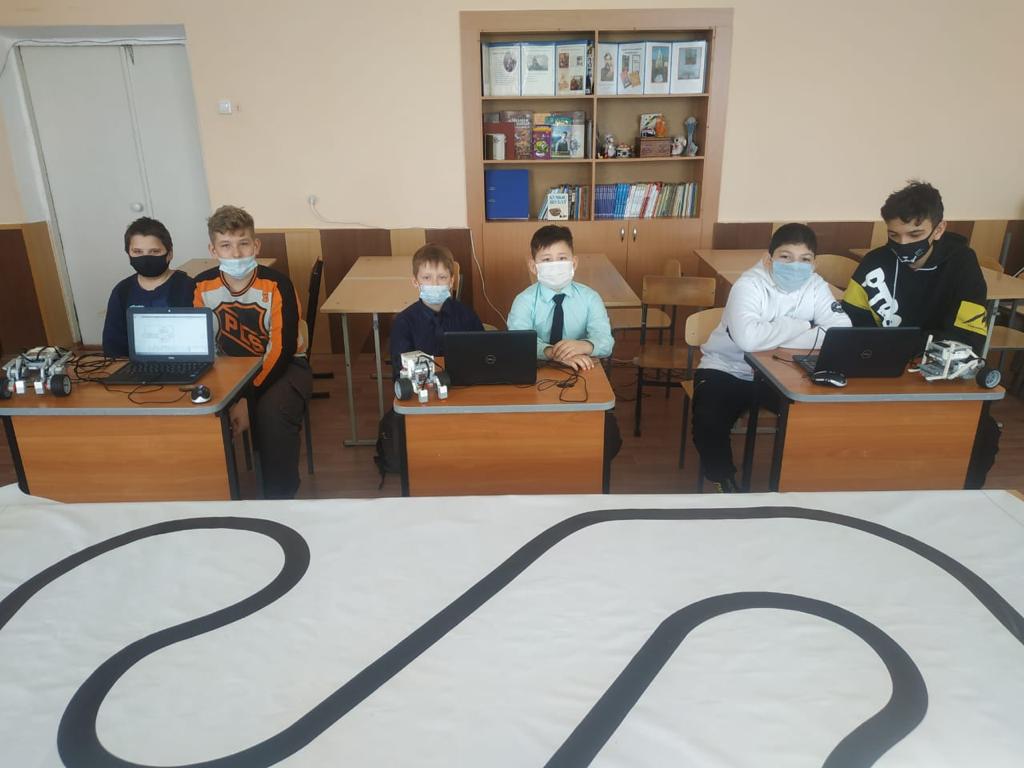 Учителя предмета «Цифровая грамотность» посетили в режиме онлайн (на платформе Zoom)викторину «Информационный лабиринт» организованную КГУ «ОШ №3»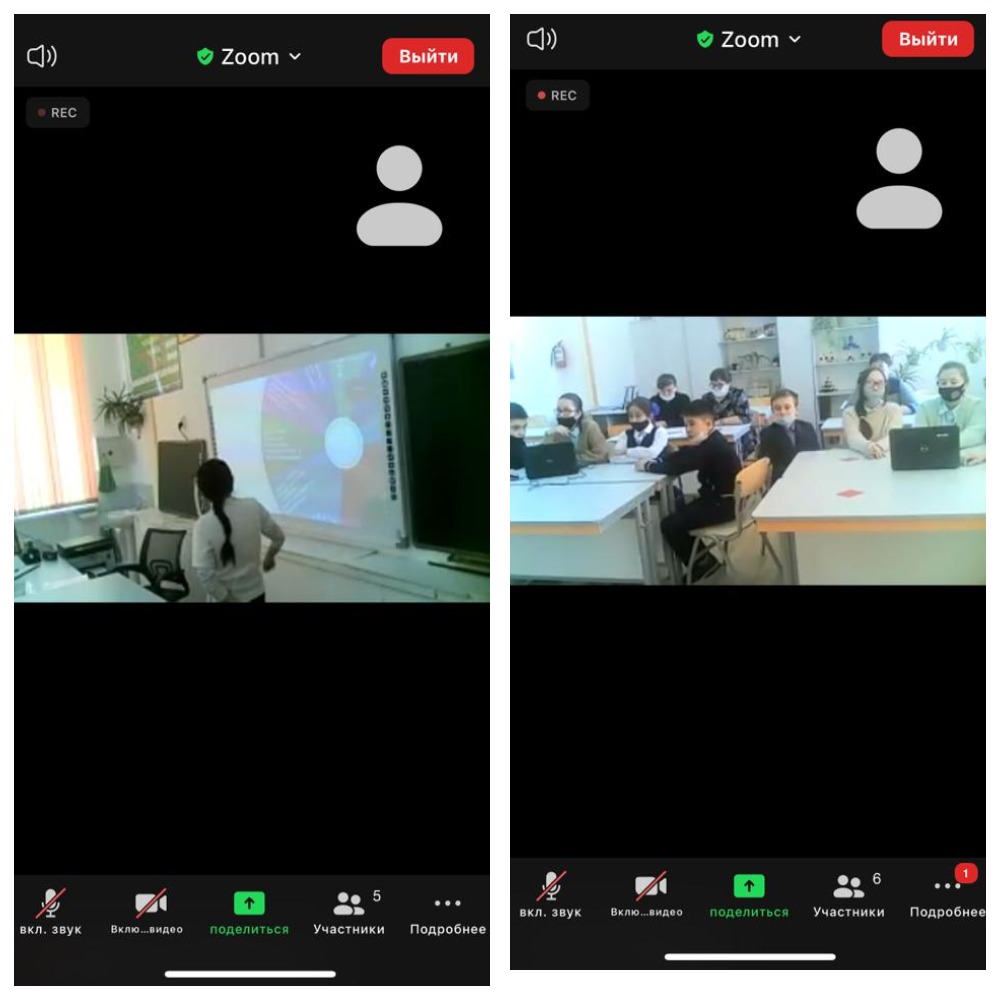         Учителем информатики Смаковой А.Б. было проведен час компьютерной грамотности "Решение задач на языке программирования Python" среди учащихся 7-х классов. Дети с повышенной активностью и интересом приняли участие, решили задачи на онлайн компиляторе www.replit.com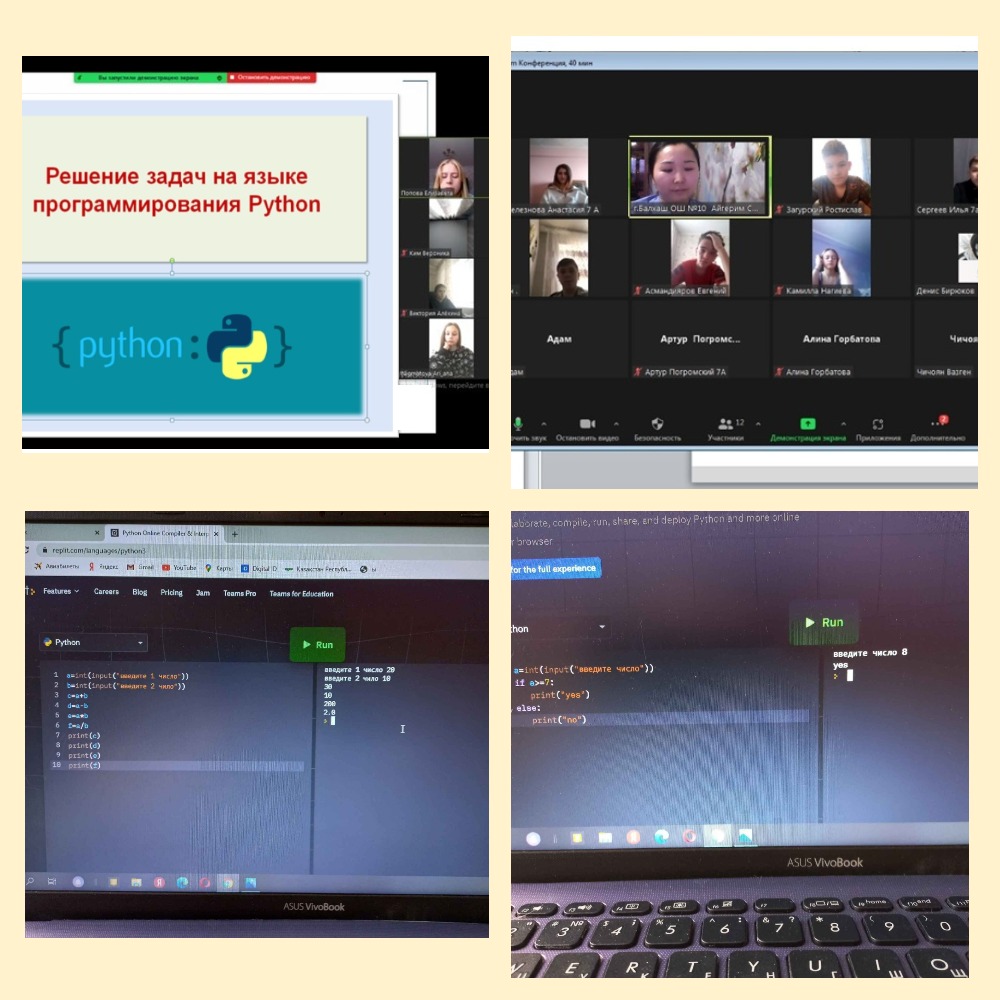 Проведены конкурсы: «Робот из подручных средств»; Учащиеся 1-6 классов проявили большой интерес к теме робототехники и с большим энтузиазмом взялись за идею создания роботов будущего. Ученики не только делали упор на воплощение в жизнь своей идеи робота с помощью бумаги, красок, подручных материалов, но и продумывали его технологические характеристики.Фотоконкурс «Вооружённый глаз» 7-11 класс. Фотоаппарат – не просто игрушка или средство запечатлеть какие-то моменты жизни, но то же самое, что кисть для художника или инструмент для музыканта. Те, кто любит фотографировать, кто учится замечать красоту в окружающей нас жизни, в людях, в природе.Сегодня среди учащихся 4-классов прошла познавательная  игра «Общение в социальных сетях».  На данном мероприятии учителя провели беседу о том, на что могут  натолкнуться  дети в социальных сетях. Что нужно делать если попались в сетевую паутину и какой путь выхода надо найти. Также на данном мероприятии говорили о том, что есть много других интересных, познавательных игр.  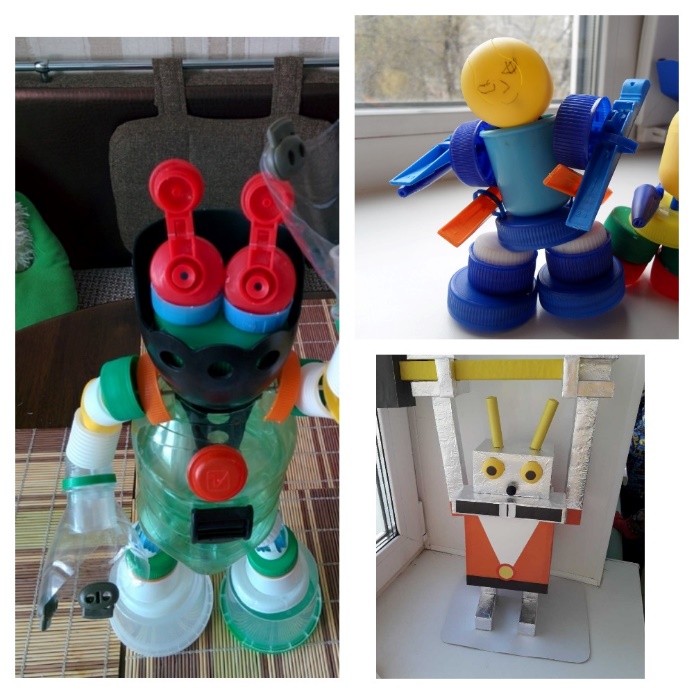 Психологи школы провели информационный час среди учащихся 5-6 классы на тему Какие проблемы возможны в социальных сетях?. Правила поведения и родительский контроль». Было обсуждено положительные и отрицательные стороны интернета, и даны рекомендации как обезопасить детей в сети Интернет.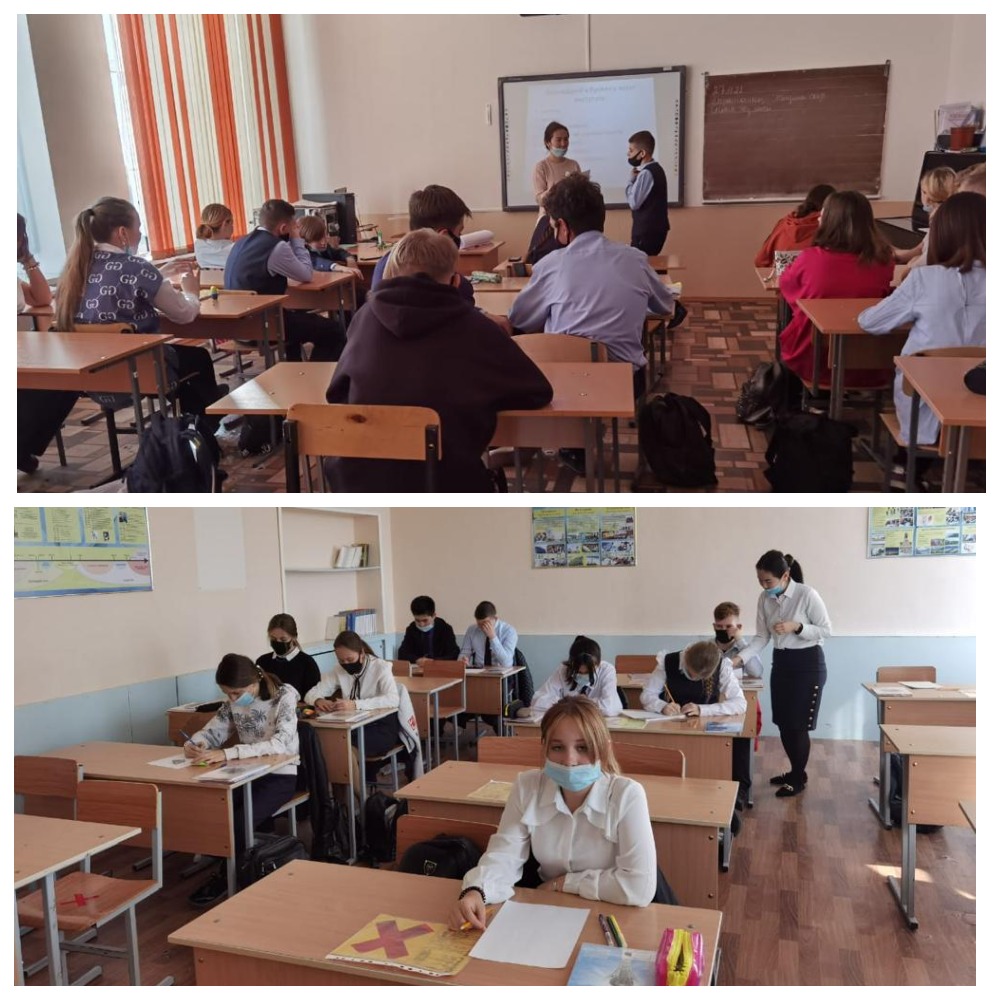 #цифрлықәлем#цифровоймир